Internet Searching Practice Directions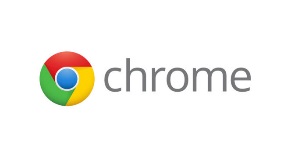 Click on Chrome                 —Mrs. Bevill’s Web Site Should OpenClick on the Internet Searching TabClick on Web SearchesListen to the Video and do the Interactive PracticeWhen the video finishes click on the back arrow Click on Access Web PagesListen to the Video and do the Interactive PracticeWhen the video finishes click on the back arrow Click on Web Basics ReviewListen to the Video and do the Interactive PracticeWhen the video finishes click on the back arrow Click on Internet SearchingListen to the Video and do the Interactive PracticeWhen the video finishes click on the back arrowClick on E-Mail BasicsNow click on the MS Word Activities TabUnder the Week 5 Click on the Type/Drag/Drop Font Color/Align ActivityClick OkClick on Enable EditingDo the Activity